臺北市文山區興德國小109學年度第一學期親職講座   親愛的家長，您好：       情緒教育對孩子未來的影響層面甚廣，孩子在面對未來多變、競爭高壓的社會，良好的情緒管理以及挫折忍受力對個人追求理想成就或幸福生活更加重要。本學期講座的主軸為「用閱讀培養孩子的情緒力」，講座內容精彩可期，歡迎各位家長一同參與。課程內容:  二、報名方式:  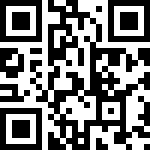 採請上網填寫報名表單(網址: https://reurl.cc/x0LmV1  或進入學校首頁親職講座報名專區)也可掃描qrcode(如右圖)。若學生或家長有需求，請至輔導室索取紙本報名。如經錄取將用電子信箱通知。如有報名相關問題，請來電洽詢(02)29329431轉20 輔導主任 曾韻任時間講師/講題講師經歷參加對象上課地點1.109.10.15(四)10:00~12:00講座:雞湯來了家庭教育團隊:情緒入門101：繪本讀出親子好情緒。了解如何運用繪本陪伴孩子並促進親子間對話。雞湯來了家庭教育團隊榮淑媚 老師學歷: 國立臺灣師範大學 人類發展與家庭學系家庭生活教育組學士家長、志工校史室2.109.10.21(三)  09:30~11:30巫明玲父母閱讀大步走1（繪本篇）1.介紹閱讀文本(繪本)2.如何陪伴孩子閱讀巫明玲本校退休教師國語文領域專長教師學生家長(內容適合幼-4年級)校史室3.109.11.12(四)10:00-12:00講座:羅怡君講師(親子天下作家)用自己的方式冒險吧，孩子！1.透過親子互動遊戲了解孩子的內心。2.透過活動帶領，小團體討論教養方法。羅怡君經歷:1.親職溝通作家與講師2. 各大電台、媒體採訪，文章散見於報章雜誌與網路專欄本校家長、志工校史室4.109.11.18(三)09:30~11:30巫明玲父母閱讀大步走2（橋梁書篇）1.介紹閱讀文本(繪本)2.如何陪伴孩子閱讀巫明玲本校退休教師國語文領域專長教師本校家長、志工(內容適合幼-4年級)校史室5.109.12.19(六)10:00-12:00親子共學:用繪本陪孩子面對「心事」雞湯來了家庭教育團隊1.繪本共讀練習、介紹親子共讀的技巧（說故事、陪伴、提問的技巧）2.繪本介紹與範例(親子共同參加)雞湯來了家庭教育團隊榮淑媚 老師學歷: 國立臺灣師範大學 人類發展與家庭學系家庭生活教育組學士助教陳世芃 老師國小1-4年級(學生家長與學生一起參與)多功能教室